SLOPESyntax:SLOPE  (  known-ys  ,  known-xs  )Description: Computes the slope of the linear regression line through data points in known ys and known xs. The slope is the vertical distance divided by the horizontal distance between any two points on the line, which is the rate of change along the regression line.Mathematical Formula: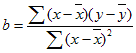 where x and y are the sample means AVERAGE(known-xs) and AVERAGE(known-ys).Arguments:Return Type and Value: number – The slope of the linear regression line through data points in known ys and known xs.However, ifknown-ys and known-xs are empty, the return value is unspecified. known-ys and known-xs have a different number of data points, the return value is unspecified. [Example:

SLOPE({2,3,9,1,8,7,5},{6,5,11,7,5,4,4}) results in 0.305555556

end example]NameTypeDescriptionknown-xsnumber, name, array, or reference to number, text, logicalDesignate a set of numeric dependent data points. Logical values and text representations of numbers entered directly into the list of arguments are included. If an array or reference argument contains text, logical values, or empty cells, those values are ignored; however, cells with the value 0 are included. known-ysnumber, name, array, or reference to number, text, logicalDesignate a set of numeric independent data points. Logical values and text representations of numbers entered directly into the list of arguments are included. If an array or reference argument contains text, logical values, or empty cells, those values are ignored; however, cells with the value 0 are included.